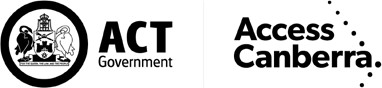 Approved Work and Development Program ProvidersThis document provides a list of the approved Work and Development Program Providers.Please contact the Infringement Review Office on (02) 6207 6000 if you have any enquiries.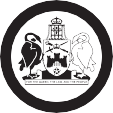 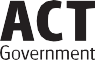 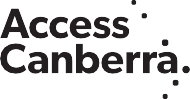 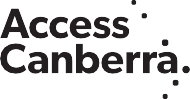 Organisation nameLocationContact detailsApproved activitiesSt Vincent de Paul SocietyCanberra and Goulburn region(02) 6234 7327Voluntary unpaid workKarralika Programs IncCanberra region(02) 6163 0200Drug and alcohol treatmentDirections ACTWoden, ACT(02) 6132 4800Drug and alcohol treatmentDirections ACT – Arcadia HouseBruce, ACT(02) 6129 5900Drug and alcohol treatmentCare Financial Counselling ServiceCanberra City1800 007 007Financial or other counsellingMission Australia -TripleCare FarmRobertson, NSW(02) 4885 1265Drug and alcohol treatment (for 16 to 25 year olds)Toora AOD ServicesCanberra region(02) 6241 7233Drug and alcohol treatmentCanberra City Care -Christians Against PovertyCanberra region(02) 6178 1025Financial or other counsellingThe Farm in GalongGalong, NSW(02) 6386 7275Drug and alcohol treatment (Women’s only);Drug and alcohol counselling and case management; Educational, vocational or life skills courseDiverse Communities & Social Services (DCSS Australia)ACT, NSW, WA, VIC, TAS, QLD & SAInfo@dcss.org.auVoluntary unpaid work;Mental health and other counselling;Drug and alcohol counselling and case management;Educational, vocational or life skills courseKedesh RehabilitationServicesIllawarra, NSW & Manly, NSW(02) 4260 7111Drug and alcohol treatmentThe Salvation ArmyCanberra Recovery ServicesCanberra(02) 6295 1256Drug & Alcohol Treatment; Educational, vocational or life skills courseNova for Women andChildrenNewcastle, NSW(02) 4023 5620Voluntary unpaid work; Financial or other counselling;Mentoring program; Educational, vocational or life skills courseOrganisation nameLocationContact detailsApproved activitiesThe Smith FamilyWoden, ACT(02) 6283 7600Educational, vocational or life skills courseMarymead CatholicCare Canberra & GoulburnRed Hill, ACT(02) 6162 6100CounsellingBelinda Hendry PsychologistCanberra City,ACT0411 285 116Mental health treatment; CounsellingCanberra Institute ofTechnologyCanberra, ACT(02) 6207 3290Vocational EducationWinnunga Nimmityjah Aboriginal Health & Community ServicesNarrabundah,ACT(02) 6284 6222Voluntary unpaid work; Educational, vocational or life skills course;Mentoring programFootsteps PsychologyCanberra City,ACT(02) 6176 1336Mental health treatmentAboriginal Legal Service ACT/NSW LTDCanberra, ACT(02) 6249 8488Educational, vocational or life skills courseSouth Coast Medical ServiceAboriginal CorporationNowra, NSW(02) 4448 0200Drug and alcohol treatment; Mental health treatmentMental Illness FellowshipO’Connor, ACT(02) 6246 7102Support for mental illness at national levelCity Mental Health UnitCanberra City,ACT(02) 6205 1338Mental health treatmentThe Grey Swan61 Tomaree Road Shoal Bay, NSW 23150418 864 493Mental health treatment; CounsellingCalvary Riverina Drug & Alcohol CentreWagga Wagga,NSW(02) 6932 6800Drug and alcohol treatment